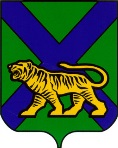 ТЕРРИТОРИАЛЬНАЯ ИЗБИРАТЕЛЬНАЯ КОМИССИЯ
ГОРОДА НАХОДКИРЕШЕНИЕг. Находка19 часов 15 минутОб отказе в регистрации кандидата в депутаты Думы Находкинского городского округа по пятимандатномуизбирательному округу № 3 Брикса Алексея Александровича05 июля 2022 года Брикс Алексей Александрович подал документы в территориальную избирательную комиссию города Находки для выдвижения в качестве кандидата в депутаты Думы Находкинского городского округа по пятимандатному избирательному округу № 3. 11 июля 2022 года кандидатом Бриксом Алексеем Александровичем были представлены документы для регистрации: заявление о регистрации на основании ранее представленных документов.11 июля 2022 года кандидатом Бриксом Алексеем Александровичем был открыт специальный избирательный счет.Проверив соответствие порядка выдвижения кандидатом в депутаты Думы Находкинского городского округа по пятимандатному избирательному округу № 3 Бриксом Алексеем Александровичем требованиям Федерального закона от 12.06.2002 года № 67-ФЗ «Об основных гарантиях избирательных прав и права на участие в референдуме граждан Российской Федерации», Избирательного кодекса Приморского края от 22 июля 2003 года № 62-КЗ и необходимые для регистрации кандидата документы, территориальная избирательная комиссия города Находки установила следующее.В соответствии с п. 2.1 ст. 33 Федерального закона от 12.06.2002 года № 67-ФЗ «Об основных гарантиях избирательных прав и права на участие в референдуме граждан Российской Федерации» если у кандидата имелась или имеется судимость, в заявлении, предусмотренном пунктом 2 настоящей статьи, указываются сведения о судимости кандидата, а если судимость снята или погашена, - также сведения о дате снятия или погашения судимости.Бриксом Алексеем Александровичем в своем согласии баллотироваться кандидатом в депутаты Думы Находкинского городского округа по пятимандатному избирательному округу № 3 не были указаны сведения о наличии судимости. Вместе с тем, согласно представленных данных Управлением МВД России по Приморскому краю от 13.07.2022 года за № 3/1-5154 указано, что Брикс Алексей Александрович 16.02.2015 года был осужден м/с с/у № 49 г. Находка Приморского края по части 3 статьи 327 УК РФ к штрафу 5000 рублей (оплачен 17.02.2015 года). Приговор вступил в законную силу 27.02.2015 года.В соответствии п. 11 части 7 статьи 49 Избирательного кодекса Приморского края от 22 июля 2003 года № 62-КЗ основаниями отказа в регистрации кандидата являются сокрытие кандидатом сведений о судимости, которые должны быть представлены в соответствии с пунктом 2(1) статьи 33 Федерального закона, частью 3 статьи 40 настоящего Кодекса.На основании пп. «е» пункта 24 статьи 38 Федерального закона от 12.06.2002 года № 67-ФЗ «Об основных гарантиях избирательных прав и права на участие в референдуме граждан Российской Федерации» (сокрытие кандидатом сведений о судимости, которые должны быть представлены в соответствии с пунктом 2.1 статьи 33 настоящего Федерального закона), п. 11 части 7 статьи 49 Избирательного кодекса Приморского края от 22 июля 2003 года № 62-КЗ (сокрытие кандидатом сведений о судимости, которые должны быть представлены в соответствии с пунктом 2(1) статьи 33 Федерального закона, частью 3 статьи 40 настоящего Кодекса) территориальная избирательная комиссия города Находки РЕШИЛА:1. Отказать в регистрации кандидата в депутаты Думы Находкинского городского округа по пятимандатному избирательному округу № 3 Брикса Алексея Александровича, выдвинутого в порядке самовыдвижения. 2. Копию настоящего решения выдать Бриксу Алексею Александровичу.3. Уведомить Дальневосточный банк ПАО Сбербанк (Приморское отделение № 8635, дополнительный офис № 8635/0254) о необходимости прекратить все финансовые операции по специальному избирательному счету кандидата Брикса Алексея Александровича. 4. Разместить настоящее решение на официальном сайте администрации Находкинского городского округа в информационно-телекоммуникационной сети Интернет в разделе «Избирательная комиссия».5. Направить настоящее решение в Избирательную комиссию Приморского края для размещения на официальном сайте Избирательной комиссии Приморского края в сети «Интернет».Председатель комиссии 	                                                       В.Ю. Хорунжий Секретарь комиссии   			                                           С.М. Чубинская20.07.2022                  643/78